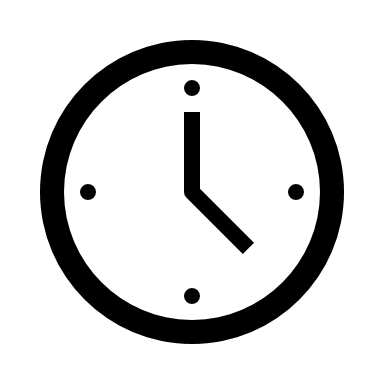 12 минутРабочий лист по теме «Атмосфера и климаты Земли»                                                 	Назовите основные климатообразующие факторыКоличество солнечного теплаДайте определение понятия: Климатический пояс – это ….Перечислите основные климатические пояса:А) Б)В) УВМГ)Перечислите переходные климатические пояса:А)Б) СубтропическийВ)Подпишите на климатической модели Земли основные климатические пояса:                               ЭКПДайте характеристику одного из предложенных климатических поясовКритерии выполнения заданий                         Климатическая модель ЗемлиКлиматический поясВМТемпература, ⁰СТемпература, ⁰СКоличество осадков, ммРежим осадковЗанимаемая территорияКлиматический поясВМянварьиюльКоличество осадков, ммРежим осадковЗанимаемая территорияТПК+19⁰Свыпадают редкоРубрикаторКритерииКоличество балловКлиматообразующие факторыПеречислены следующие факторы:Количество солнечного теплаДвижение воздушных массХарактер земной поверхности3 баллаКлиматический поясКлиматический пояс – крупный участок земной поверхности, характеризующийся определенным климатом2 баллаКлиматические пояса ЗемлиОсновные климатические пояса: ЭКП, ТКП, УКП, АКП.Переходные климатические пояса: субэкваториальный, субтропический, субарктический и субантарктический.7 баллов Климатическая модель ЗемлиПодписаны все основные климатические пояса Земли в правильном порядке7 балловХарактеристика климатического поясаВерно указаны все элементы климата5 баллов Климатический поясВМТемпература, ⁰СТемпература, ⁰СКоличество осадков, ммРежим осадковЗанимаемая территорияКлиматический поясВМянварьиюльКоличество осадков, ммРежим осадковЗанимаемая территорияТПКТВМ+19⁰С+25⁰Сдо 2000 ммвыпадают редкомежду 20⁰ и 30⁰ с.ш. обоих полушарий